طرح تحقیق پایان نامه کارشناسي ارشد (پروپوزال)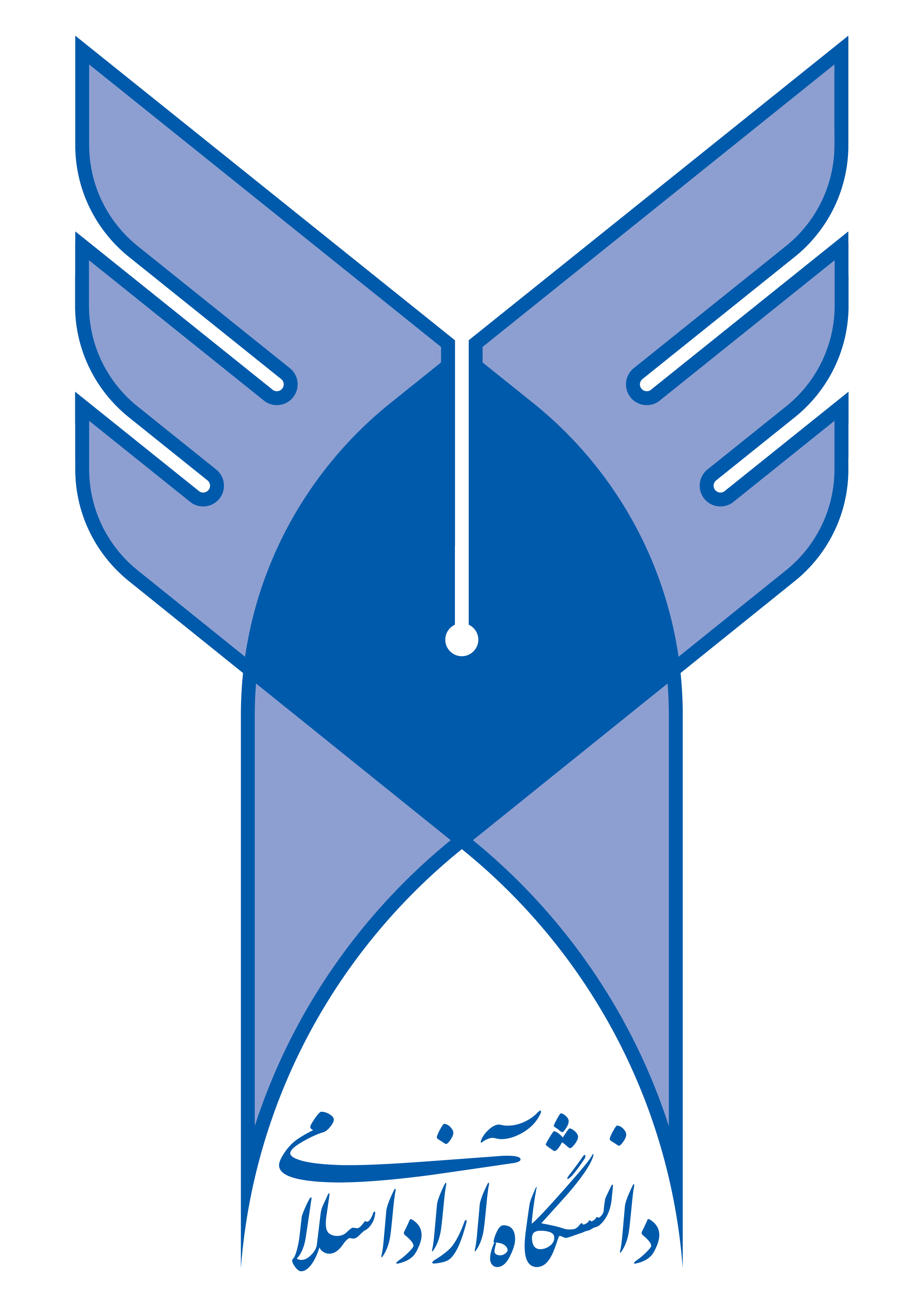 عنوان پایان نامه:مشخصات دانشجو:                                                                                                    کارشناس گروه/ مدیر آموزش:تذکر: اساتید راهنما و مشاور موظف هستند قبل از پذیرش پروپوزال، به سقف ظرفیت راهنمایی و مشاوره خود توجه نموده و در صورت تکمیل نمودن ظرفیت پذیرش، از امضاء این فرم یا در نوبت قرار دادن آن و ایجاد وقفه در کار دانشجویان جدا پرهیز نمایند بدیهی است در صورت عدم رعایت موازین مربوطه، مسولیت تاخیر در ارائه پروپوزال و عواقب کار، متوجه استاد راهنما خواهد بود.طرح تحقيق پاياننامه کارشناسي ارشدعنوان فارسي پاياننامه:1 - بیان مساله و روش اجرا:  (ابعاد مساله، معرفي دقيق مساله، فرضیه ها، جنبه هاي مجهول، متغيرها و پرسشها و روشهاي تحقيق)بيان مسئله:پرسش /فرضيه تحقيق:هدف و نوآوري:متغير تحقيق:2- پيشينه تحقيق و فهرست منابع: (سابقه تحقيقات و نتايج به دست آمده در داخل و خارج از کشور و نظرات علمي موجود درمقالات و پایان نامه های اخیر درباره موضوع تحقيق)پيشينه:فهرست منابع:3-روش اجراي تحقيق:  (شامل روش تهيه دادههاي مورد نياز، روش تجزيه و تحليل دادهها، مدلها، و نرمافزارهاي کاربردي)طرح تحقيق پاياننامه کارشناسي ارشدعنوان فارسي پاياننامه:4- زمانبندي/ گانت چارت:نکته: پس از تصويب شوراي پژوهشي دانشکده حداقل زمان قابل قبول برای پیش بینی مراحل مطالعاتی و اجرایی پایان نامه کارشناسی ارشد 6 ماه میباشد.5- نظریه شورای گروه تخصصي:طرح تحقيق پايان نامه خانم / آقاي: ..............................................................................................دانشجوی مقطع کارشناسی ارشد رشته ......................................................... در شوراي تخصصي گروه مورخ ................................. مطرح شد. پس از بحث و تبادل نظر مورد تصويب اکثريت اعضاء قرار گرفت □   نگرفت □مدير گروه : 				امضاء:				تاريخ:	بسمهتعالیتعهدنامه حفظ و دفـاع از حقـوق مادی و معنوی تولیدات علمی دانشگاه آزاد اسلامی و ارائه نتایج آنهامرتبط با دانشجویان کارشناسی ارشدتعهدات دانشجو:محتوای پایاننامه کارشناسی ارشد، از آن دیگران نيست (دست اول است)، براساس اصول علمی تهیه شده است و با نام دانشگاه آزاد اسلامی- واحد تهران جنوب ارائه خواهند شد.1بهمنظور رجوع مناسب و روشن به آثار دیگران، منابع و مآخذ مربوط به نقلقولها، جدولها و نمودارها و یا نتایج تحقیقات دیگران در پایاننامه دقیقاً ذکر خواهد شد؛ همچنین هیچگونه استفادهای از آثار دیگران بدون ذکر منبع اصلی و به گونهای که قابل تشخیص و تفکیک از متن اصلی نباشد، بهعمل نخواهد آمد.بدون ذکر نام دانشگاه آزاد اسلامی- واحد تهران جنوب و در نظرگرفتن حقوق این دانشگاه، در مورد  ارائه و انتشار نتایج حاصل از پایاننامه به شکل مقاله، کتاب، اختراع، اکتشاف و ... (درقالب مطالب چاپی یا غیرچاپی) در هر مرحله (قبل و بعد از دفاع از پایاننامه)، اقدامي صورت نخواهد گرفت. بديهي است که ارسال هر مقاله مستخرج از پاياننامه بايد با هماهنگي با استاد راهنما باشد.برای جلوگیری از درج مقاله درنشریات بیاعتبار، قبل از چاپ مقاله، اعتبار نشريه از فهرست نشریات بیاعتبار در سایت معاونت پژوهشی و فناوری دانشگاه آزاد اسلامی به نشانی http://sp.rvp.iau.ir بررسی خواهد شد.در صورت هرگونه مغایرت و تخلف از موارد اشاره شده در بندهای 1 تا 3 این تعهدنامه، دانشگاه آزاد اسلامی- واحد تهران جنوب مجاز است از ادامه تحصیل و هرگونه فعالیت آموزشی و امکان دفاع از پایاننامه دانشجو در هر مرحله از تحصیل جلوگیری کند. همچنین خسارات مادی و معنوی وارده به دانشگاه آزاد اسلامی و افراد ذینفع پرداخت خواهد شد.نام و نام خانوادگی دانشجو:امضاء:تاريخ:مقالاتی تحت بررسی قرار خواهند گرفت که طبق بخشنامههای سازمان مرکزی باشند.بخشنامه شماره 34519/73 مورخ 12/2/92 باشد. مبفاد بخشنامه .... "در صورتی که نام فرد دیگری به غیر از استاد راهنما، مشاور و دانشجو در تیم نویسندگان مقاله مستخرج از پایاننامه و رسالهها قید گردد؛ به مقاله مذکور در مقطع کارشناسی ارشد و دکترای حرفهای نمرهای اختصاص نمییابد...."بخشنامه شماره 299920/73 مورخ 9/9/92 باشد. مفاد بخشنامه: ".... در مقالههای مستخرج، در مقالههای مستخرج، نویسنده اول دانشجو و به نام واحد تحصیل دانشجو و استاد راهنما عهدهدار مکاتبات است...."بخشنامه شماره 81248/70 مورخ 1/9/93 باشد. مفاد بخشنامه" نحوه آدرسدهیمقالههای انگلیسی:  Department of …., South Tehran Branch, Islamic Azad University, Tehran, Iran*توجه: تشخیص نشریات بیاعتبار: دو مورد اصلی در تشخیص نشریات بی اعتبار عبارتند از:  1- تقاضای اخذ وجه توسط ناشر در زمان ارسال یا پذیرش مقاله و 2- آدرس الکترونیکی نشریات بیاعتبار (که اغلب پستهای الکترونیکی رایگان نظیر سایت Yahoo و غیره است). همچنین کنترل نشریه در سایتhttp://sp.rvp.iau.irباسمه تعالیعنوان فارسي پاياننامه:حفظ و دفـاع از حقـوق مادی و معنوی تولیدات علمی دانشگاه آزاد اسلامی و ارائه نتایج آنهاالف)استاد راهنما:ب)استاد مشاور:(در صورت لزوم)بسمه تعالی    فرم اطلاعات پایان‌نامه کارشناسی ارشدمحل درج کد شناسایی پایان‌نامه (لطفاً در این قسمت چیزی ننویسید.)نکته 1: تمام اطلاعات این فرم صحیح و کامل تایپ شود و به تایید اساتید مربوطه رسانده شود.نکته 2: ارسال تصویر کارت ملی (پشت و رو)، آخرین حـکم هیئت علمی، رزومه علمی، آخرین مدرک تحصیلی برای کلیه استادان راهنما و مشـاور مدعـو (عضو هیئت علمی سایر واحدهای دانشگاه آزاد اسلامی و یا وزارتین) براي يک بار الزامي است.نکته 3: مسئولین مربوطه میبایست اصل این فرم را به همراه صورتجلسات پروپوزالهای تصویب شده در شورای پژوهشی مجتمع/ دانشکده و فرم شماره 1 فایل Excel) را بطور همزمان به حوزه معاونت پژوهش و فناوری واحد ارسال نمایند.امضاء کارشناس پژوهش و فناوری مجتمع/ دانشکده:	         امضاء معاون/ مدیر پژوهش و فناوری مجتمع/دانشکده:بسمه تعالیفرم تصویب (پروپوزال) مربوط به دانشجو ............................................... به شماره دانشجویی ........................... رشته ............................................. در تاریخ ............................... در شورای پژوهشی مجتمع/دانشکده مطرح و تصویب گردید.این طرح در تاریخ ............................. در شورای پژوهشی مجتمع/دانشکده مطرح گردید ولی به علل زیر مورد موافقت قرار نگرفت.علل عدم تصویب طرح تحقیق پایان نامه (پروپوزال):تمامي صفحات طرح تحقيق به صورت تايپ شده تکميل شود.فارسیانگلیسینام:رشته: شماره دانشجويي:نام خانوادگی:گرايش:مجتمع /دانشکده:سال تحصيلي اخذ پایان نامه:نیمسال تحصیلی اخذ پایان نامه :       اول/دومسال تحصيلي اخذ پایان نامه:نیمسال تحصیلی اخذ پایان نامه :       اول/دومترمهاي مشروطي:تعداد واحدهاي گذرانده:معدل دروس گذرانده شده:امضاء دانشجو:نام و نام خانوادگي استاد راهنما:نام و نام خانوادگي استاد مشاور (در صورت لزوم):امضاءامضاءتصویب در شورای گروه تخصصي:                   تصویب در شورای پژوهشی مجتمع/ دانشکده:تایید مدیر گروه                                                               تأیید معاون/مدیر پژوهشی مجتمع/ دانشکدهامضاء:                                                                              امضاء: تاریخ:                                                                             تاریخ:رديف              زمان/ماه123456....9رديفنام فعاليت123456....91جمعآوري اطلاعات2بررسي پيشينه345678910رديفنام و نام خانوادگيتخصصنوع رايامضاء12345عنوان پایاننامه:مشخصات دانشجو:نام: ..................................... نامخانوادگی: ............................................................ شماره دانشجویی:..............................................دانشکده: ................................................رشته تحصیلی: ...............................................گرایش: ................................................... سال اخذ پایان نامه:                          نیمسال تحصیلی اول□دوم □تلفن:                                 تلفن همراه:                     پست الکترونیک:اینجانب  استاد راهنمای آقاي/ خانم دانشـجـوی مقطع کـارشنـاسی ارشـد دانشگـاه آزاد اسلامی- واحـد تهـران جنـوب، از مفـاد بخشنــامه «حفظ و دفـاع از حقـوق مادی و معنوی تولیدات علمی دانشگاه آزاد اسلامی و ارائه نتایج آنها»، آگاهی کامل داشته و خود را ملزم به رعایت آن میدانم.تلفن:                                               پست الکترونيک:امضاء:تاریخ:اینجانب  استاد مشاور آقاي/ خانم دانشـجـوی مقطع کـارشنـاسی ارشـد دانشگـاه آزاد اسلامی- واحـد تهـران جنـوب، از مفـاد بخشنــامه «حفظ و دفـاع از حقـوق مادی و معنوی تولیدات علمی دانشگاه آزاد اسلامی و ارائه نتایج آنها»، آگاهی کامل داشته و خود را ملزم به رعایت آن میدانم.تلفن:                                               پست الکترونيک:امضاء:تاریخ:  فرم الفمشخصات دانشجو:نام و نام خانوادگي دانشجو: ...................................................................  شماره دانشجويي: ............................................... مجتمع/دانشکده: .....................................رشته تحصیلی: ................................. گرایش: ........................... تعداد واحد پایان‌نامه: ............ نیم سال تحصیلی اخذ پایان‌نامه: اول ................../ دوم ....................امضاء کارشناس آموزش مجتمع/ دانشکده: ........................................                 امضاء رئيس اداره آموزشي مجتمع/ دانشکده: .........................................مشخصات دانشجو:نام و نام خانوادگي دانشجو: ...................................................................  شماره دانشجويي: ............................................... مجتمع/دانشکده: .....................................رشته تحصیلی: ................................. گرایش: ........................... تعداد واحد پایان‌نامه: ............ نیم سال تحصیلی اخذ پایان‌نامه: اول ................../ دوم ....................امضاء کارشناس آموزش مجتمع/ دانشکده: ........................................                 امضاء رئيس اداره آموزشي مجتمع/ دانشکده: .........................................عنوان پایان‌نامه:عنوان پایان‌نامه:نام و نام خانوادگی استاد راهنما:                            رشته تحصیلی:                                                    مرتبه علمی:                               پایه:                      نوع همکاری:  تماموقت □         نیمهوقت □               عضو هیات علمی مدعو از سایر واحدهای دانشگاه  آزاد اسلامی □   عضو هیات علمی مدعو از دانشگاه دولتی □             عضو غیرهیات علمی  □                                                                                                                                                                                                    امضاء استاد:نام و نام خانوادگی استاد راهنما:                            رشته تحصیلی:                                                    مرتبه علمی:                               پایه:                      نوع همکاری:  تماموقت □         نیمهوقت □               عضو هیات علمی مدعو از سایر واحدهای دانشگاه  آزاد اسلامی □   عضو هیات علمی مدعو از دانشگاه دولتی □             عضو غیرهیات علمی  □                                                                                                                                                                                                    امضاء استاد:نام و نام خانوادگی استاد  مشاور:رشته تحصیلی:                                                    مرتبه علمی:                               پایه:                      نوع همکاری:  تماموقت □         نیمهوقت □               عضو هیات علمی مدعو از سایر واحدهای دانشگاه  آزاد اسلامی □   عضو هیات علمی مدعو از دانشگاه دولتی □             عضو غیرهیات علمی  □                                                                                                                                                                                                                     امضاء استاد:نام و نام خانوادگی استاد  مشاور:رشته تحصیلی:                                                    مرتبه علمی:                               پایه:                      نوع همکاری:  تماموقت □         نیمهوقت □               عضو هیات علمی مدعو از سایر واحدهای دانشگاه  آزاد اسلامی □   عضو هیات علمی مدعو از دانشگاه دولتی □             عضو غیرهیات علمی  □                                                                                                                                                                                                                     امضاء استاد:نام و نام خانوادگی مدیر گروه آموزشی – پژوهشی ...........................................................                              تاریخ و امضاءنام و نام خانوادگی مدیر گروه آموزشی – پژوهشی ...........................................................                              تاریخ و امضاءتاریخ تصویب پایان‌نامه در شورای پژوهشی مجتمع/دانشکده :.......................................................... شماره جلسه: ...............................................تاریخ تصویب پایان‌نامه در شورای پژوهشی مجتمع/دانشکده :.......................................................... شماره جلسه: ...............................................